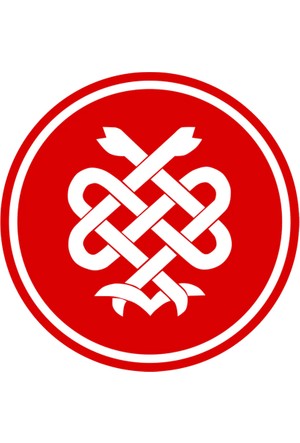 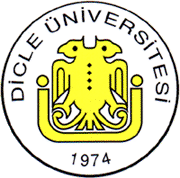 DİCLE ÜNİVERSİTESİTIP FAKÜLTESİ2021–2022 DERS YILIDÖNEM-IIIKAS - İSKELET SİSTEMİ HASTALIKLARI  DERS KURULU31.01.2022 - 14.02.2022DÖNEM III-KURUL 5KAS - İSKELET SİSTEMİ HASTALIKLARI DERS KURULU AMAÇ VE PROGRAM ÇIKTILARIDerslerTeorikPratikToplamOrtopedi10---10Fizik Tedavi ve Rehabilitasyon11---11Radyoloji6---6Patoloji11---11Tıbbi Farmakoloji5---5İç Hastalıkları4---4Nükleer Tıp1---1Çocuk Hastalıkları2---2Tıbbi Biyokimya1---1TOPLAM51---51Ders Kurulu Başkanı: Prof. Dr. Pelin OKTAYOĞLUDers Kurulu Başkanı: Prof. Dr. Pelin OKTAYOĞLUDers Kurulu Başkanı: Prof. Dr. Pelin OKTAYOĞLUDers Kurulu ÜyeleriAnabilim DalıDers SaatiProf. Dr. Aşur UYARRadyoloji6Prof. Dr. Levent ERDİNÇT. Biyokimya1Prof. Dr. Orhan AYYILDIZİç Hastalıkları4Prof. Dr. Remzi ÇEVİKFizik Tedavi ve Rehabilitasyon2Dr. Öğretim Üyesi Fatih DURGUTOrtopedi ve Travmatoloji4Doç. Dr. Hasan AKKOÇT. Farmakoloji5Doç. Dr. İlyas YOLBAŞÇocuk Sağlığı ve Hastalıkları2Doç. Dr. Ayten GEZİCİNükleer Tıp1Doç. Dr. Emin ÖZKULOrtopedi ve Travmatoloji  2Dr. Öğr. Üyesi Ramazan ATİÇOrtopedi ve Travmatoloji  1Doç. Dr. İbrahim BATMAZFizik Tedavi ve Rehabilitasyon1Dr. Öğr. Üyesi Mehmet ÇAĞLAYANFizik Tedavi ve Rehabilitasyon1Doç. Dr. Mehtap BOZKURTFizik Tedavi ve Rehabilitasyon1Doç. Dr.Pelin OKTAYOĞLUFizik Tedavi ve Rehabilitasyon3Doç. Dr. Serda EMFizik Tedavi ve Rehabilitasyon3Doç. Dr. Ulaş ALABALIKPatoloji11Dr. Öğr. Üyesi Şeyhmus YİĞİTOrtopedi ve Travmatoloji1Dr. Öğr. Üyesi Sait AKAROrtopedi ve Travmatoloji2Ders Kurulunun AdıKAS - İSKELET SİSTEMİ HASTALIKLARIDers Kurulunun Türü ZorunluDers Kurulunun Kredisi4Eğitim DiliTürkçeDers Kurulunun SorumlusuProf. Dr. Pelin OKTAYOĞLUDers Kurulunun Ön KoşullarıYokDers Kurulunun Süresi2 HaftaTeorik ders saati55Uygulamalı ders saati0Ders Kurulunun AmacıKas-İskelet Sistemi Hastalıklarının etyopatogenezi, bu hastalıkların belirtileri, temel klinik, laboratuvar ve histopatolojik bulguları, tanı ve tedavilerinin  genel prensipleri hakkında bilgi kazanmaktır.Öğrenim Çıktıları 1- Konjenital ve akkiz kas-iskelet sistemi hastalıklarının etyopatogenezi, belirti, klinik, laboratuvar vehistopatolojikbulgularınısayabilmeli,2- Kırık ve çıkıkların belirtilerini, tanı yöntemlerinivekomplikasyonlarını, alınacak önlemleri tanımlayabilmeli, 3- Kas-iskelet sistemi travmalarında alınacak önlemleri sayabilmeli,4- Metabolik kemik hastalıklarının ayırıcı tanısını yapabilmeli, 5- Analjeziklerin etki mekanizmasını, yan etkilerini ve ilaç etkileşimlerini açıklayabilmeliÖğretme Yöntemi(leri)Amfi dersi, demonstrasyon, uygulama, deney, ödev,Değerlendirme Yöntemi ÇSS, OYPS, Pratik Değerlendirme, Ödev, Performans DeğerlendirmesiÖnerilen KaynaklarDÖNEM  3DÖNEM  3DÖNEM  3DÖNEM  3DÖNEM  3DÖNEM  3DÖNEM  3KOMİTE 5:   KAS – İSKELET SİSTEMİ HASTALIKLARI  DERS KURULU                                            31.01.2022  -  14.02.2022                                                                 KOMİTE 5:   KAS – İSKELET SİSTEMİ HASTALIKLARI  DERS KURULU                                            31.01.2022  -  14.02.2022                                                                 KOMİTE 5:   KAS – İSKELET SİSTEMİ HASTALIKLARI  DERS KURULU                                            31.01.2022  -  14.02.2022                                                                 KOMİTE 5:   KAS – İSKELET SİSTEMİ HASTALIKLARI  DERS KURULU                                            31.01.2022  -  14.02.2022                                                                 KOMİTE 5:   KAS – İSKELET SİSTEMİ HASTALIKLARI  DERS KURULU                                            31.01.2022  -  14.02.2022                                                                 KOMİTE 5:   KAS – İSKELET SİSTEMİ HASTALIKLARI  DERS KURULU                                            31.01.2022  -  14.02.2022                                                                 KOMİTE 5:   KAS – İSKELET SİSTEMİ HASTALIKLARI  DERS KURULU                                            31.01.2022  -  14.02.2022                                                                 TARİHGÜNSAATDERSKONUÖĞRETİM ÜYESİ31.01.2022Pazartesi1Ders Kurulu Amaç ve Öğrenim hedefleriDers Kurulu BaşkanıDoç. Dr. Pelin OKTAYOĞLU31.01.2022Pazartesi2Ortopedi ve TravmatolojiKırık ve Kırık iyileşmesiDr. Öğr. Üyesi Sait AKAR31.01.2022Pazartesi3RadyolojiTravma RadyolojisiProf. Dr. Aşur UYAR31.01.2022Pazartesi4Ortopedi ve TravmatolojiOsteokondrozlarDr. Öğretim Üyesi Şeyhmus YİĞİT31.01.2022Pazartesi5Serbest çalışma31.01.2022Pazartesi6Serbest çalışma31.01.2022Pazartesi7Serbest çalışma31.01.2022Pazartesi8Serbest çalışma01.02.2022Salı1Ortopedi ve TravmatolojiBel AğrısıDoç. Dr. Ramazan ATİÇ01.02.2022Salı2Ortopedi ve TravmatolojiÇıkıklar -yumuşak doku ve bağyaralanmalarıDr. Öğr. Üyesi Fatih DURGUT01.02.2022Salı3PatolojiPeriferik sinir sistemi hastalıkları patolojisiDoç. Dr.  U. ALABALIK01.02.2022Salı4Serbest çalışma01.02.2022Salı5T. FarmakolojiLokal anezteziklerDoç. Dr. H. AKKOÇ01.02.2022Salı6T. FarmakolojiNöromüsküler bloke edici ilaçlarDoç. Dr. H. AKKOÇ01.02.2022Salı7Serbest çalışma01.02.2022Salı8Serbest çalışma02.02.2022Çarşamba1Ortopedi ve TravmatolojiKemik tümörleriDoç. Dr. Emin ÖZKUL02.02.2022Çarşamba2Ortopedi ve TravmatolojiYumuşak Doku TümörleriDoç. Dr. Emin ÖZKUL02.02.2022Çarşamba3RadyolojiEnfeksiyöz ve Metabolik Durumların RadyolojisiProf. Dr. Aşur UYAR02.02.2022Çarşamba4RadyolojiEnfeksiyöz ve Metabolik Durumların RadyolojisiProf. Dr. Aşur UYAR02.02.2022Çarşamba5PatolojiYumuşak doku tümörleriDoç. Dr.  U. ALABALIK02.02.2022Çarşamba6PatolojiYumuşak doku tümörleriDoç. Dr.  U. ALABALIK02.02.2022Çarşamba7PatolojiYumuşak doku tümörleriDoç. Dr.  U. ALABALIK02.02.2022Çarşamba8Serbest çalışma03.02.2022Perşembe1Ortopedi ve TravmatolojiSpor hekimliği ve spor yaralanmalarıDr. Öğr. Üyesi Fatih DURGUT03.02.2022Perşembe2Fizik Tedavi ve Rehab.Kas iskelet sistemi ve tıbbi rehabilitasyonDoç. Dr. Serda EM03.02.2022Perşembe3Fizik Tedavi ve Rehab.Romatizmal hastalıklara giriş ve sınıflandırmaDoç. Dr. P. OKTAYOĞLU03.02.2022Perşembe4Ortopedi ve TravmatolojiKas İskelet Sistemi Travmalarına YaklaşımDr.Öğr.Üyesi Sait AKAR03.02.2022Perşembe5RadyolojiTümör ve Tümör benzeri durumların RadyolojisiProf. Dr. Aşur UYAR03.02.2022Perşembe6RadyolojiTümör ve Tümör benzeri durumların RadyolojisiProf. Dr. Aşur UYAR03.02.2022Perşembe7Serbest çalışma03.02.2022Perşembe8Serbest çalışma 04.02.2022Cuma1Fizik Tedavi ve Rehab.Skleroderma, polimyozitis ve sjögrensendromuProf. Dr. R. ÇEVİK 04.02.2022Cuma2PatolojiKemik TümörleriDoç. Dr.  U. ALABALIK 04.02.2022Cuma3PatolojiKemik TümörleriDoç. Dr.  U. ALABALIK 04.02.2022Cuma4PatolojiKemik TümörleriDoç. Dr.  U. ALABALIK 04.02.2022Cuma5Fizik Tedavi ve Rehab.Nonartiküler romatizma fizyopatoloji verehabilitasyonDr. Öğr. Üyesi M. ÇAĞLAYAN 04.02.2022Cuma6T. BiyokimyaBağ dokusu hastalıkları biyokimyasıProf. Dr. L. ERDİNÇ 04.02.2022Cuma7Serbest çalışma 04.02.2022Cuma8Serbest çalışma07.02.2022Pazartesi1Fizik Tedavi ve Rehab.RomatoidArtritDoç. Dr. Serda EM07.02.2022Pazartesi2Fizik Tedavi ve Rehab.RomatoidArtritDoç. Dr. Serda EM07.02.2022Pazartesi307.02.2022Pazartesi4Fizik Tedavi ve Rehab.Bel ve Boyun ağrılarıfizyopatolojisi ve rehabilitasyonDoç. Dr. İ. BATMAZ07.02.2022Pazartesi5PatolojiArtritlerin patolojisiDoç. Dr.  U. ALABALIK07.02.2022Pazartesi6PatolojiArtritlerin patolojisiDoç. Dr.  U. ALABALIK07.02.2022Pazartesi7T. FarmakolojiSantral etkili kas gevşetici ilaçlarDoç. Dr. H. AKKOÇ07.02.2022Pazartesi8Serbest çalışma08.02.2022Salı1Fizik Tedavi ve Rehab.OsteoartritDoç. Dr. P. OKTAYOĞLU08.02.2022Salı2Fizik Tedavi ve Rehab.OsteoartritDoç. Dr. P. OKTAYOĞLU08.02.2022Salı3PatolojiGelişimsel ve anormal matrix-mineralizasyonu ile seyreden hastalıklar  patolojisiDoç. Dr.  U. ALABALIK08.02.2022Salı4PatolojiGelişimsel ve anormal matrix mineralizasyonu ile seyreden hastalıklar patolojisiDoç. Dr.  U. ALABALIK08.02.2022Salı5RadyolojiArtritlerin Radyolojik DeğerlendirmesiProf. Dr. Aşur UYAR08.02.2022Salı6Serbest çalışma08.02.2022Salı7Serbest çalışma08.02.2022Salı8Serbest çalışma09.02.2022Çarşamba1İç HastalıklarıVaskülitlerProf. Dr. O. AYYILDIZ09.02.2022Çarşamba2İç HastalıklarıVaskülitlerProf. Dr. O. AYYILDIZ09.02.2022Çarşamba3Çocuk sağlığı ve hast.Pediatrik romatolojiye girişDoç. Dr. İlyas YOLBAŞ09.02.2022Çarşamba4Çocuk sağlığı ve hast.Pediatrik romatolojiye girişDoç. Dr. İlyas YOLBAŞ09.02.2022Çarşamba5Nükleer TıpKas iskelet sisteminde nükleer tıpuygulamalarıDoç. Dr. A. GEZİCİ09.02.2022Çarşamba6Serbest çalışma09.02.2022Çarşamba7Serbest çalışma09.02.2022Çarşamba8Serbest çalışma10.02.2022Perşembe1T. FarmakolojiNonsteroidal antiinflamatuar ilaçlarDoç. Dr. H. AKKOÇ10.02.2022Perşembe2T. FarmakolojiNonsteroidal antiinflamatuar ilaçlarDoç. Dr. H. AKKOÇ10.02.2022Perşembe3Ortopedi ve TravmatolojiOsteomiyelitler ve septik artritDr. Öğr. Üyesi Fatih DURGUT10.02.2022Perşembe4Ortopedi ve TravmatolojiOsteomiyelitler ve septik artritDr. Öğr. Üyesi Fatih DURGUT10.02.2022Perşembe5İç HastalıklarıSLEProf. Dr. O. AYYILDIZ10.02.2022Perşembe6İç HastalıklarıSLEProf. Dr. O. AYYILDIZ10.02.2022Perşembe7Fizik Tedavi ve Rehab.Osteoporoz ve osteomalaziDoç. Dr. M. BOZKURT10.02.2022Perşembe8Fizik Tedavi ve Rehab.Seronegatifspondiloartropatilerinfizyopatolojisi ve rehab.Prof. Dr. R. ÇEVİK11.02.2022Cuma1Serbest çalışma11.02.2022Cuma2Serbest çalışma11.02.2022Cuma3Serbest çalışma11.02.2022Cuma4Serbest çalışma11.02.2022Cuma5Serbest çalışma11.02.2022Cuma6Serbest çalışma11.02.2022Cuma7Serbest çalışma11.02.2022Cuma8Serbest çalışma14.02.2022Pazartesi114.02.2022Pazartesi214.02.2022Pazartesi3DERS KURULU SINAVI14.02.2022Pazartesi410.0014.02.2022Pazartesi5Sınav değerlendirmesi14.02.2022Pazartesi6(dönem-3 Amfisi)14.02.2022Pazartesi7Serbest çalışma14.02.2022Pazartesi8Serbest çalışma